§5052-A.  Attendance coordinatorsThe following provisions apply to attendance coordinators.  [PL 1989, c. 415, §21 (NEW).]1.  Appointment.  The following provisions apply to the appointment of attendance coordinators.A.  A superintendent shall appoint an attendance coordinator or coordinators.  [PL 2011, c. 614, §14 (AMD).]B.  Vacancies must be filled as they occur.  [PL 2011, c. 614, §14 (AMD).][PL 2011, c. 614, §14 (AMD).]2.  Qualifications.  An attendance coordinator must be a professionally certified or registered person in the mental health, social welfare or educational system who is qualified to carry out the duties in accordance with rules to be established by the State Board of Education.[PL 2011, c. 614, §14 (AMD).]3.  Duties.  The duties of an attendance coordinator include, but are not limited to, the following:A.  Interviewing a student whose attendance is irregular and meeting with the student and the parents to determine the cause of the irregular attendance and  filing a written report with the principal;  [PL 2011, c. 614, §14 (AMD).]B.  Filing an annual report with the superintendent summarizing school year activities, findings and recommendations regarding truants;  [PL 2007, c. 143, §1 (AMD).]C.  Serving as a member of the dropout prevention committee in accordance with section 5103; and  [PL 2007, c. 143, §1 (AMD).]D.  Serving as the liaison between the school and the local law enforcement agency in matters pertaining to student absenteeism under section 5001‑A.  [PL 2011, c. 614, §14 (AMD).][PL 2011, c. 614, §14 (AMD).]4.  Department assistance.  The department shall provide technical assistance to school attendance coordinators for carrying out these duties, through the Office of Truancy, Dropout Prevention and Alternative Education.[PL 2011, c. 614, §14 (AMD).]SECTION HISTORYPL 1989, c. 415, §21 (NEW). PL 2007, c. 143, §1 (AMD). PL 2011, c. 614, §14 (AMD). The State of Maine claims a copyright in its codified statutes. If you intend to republish this material, we require that you include the following disclaimer in your publication:All copyrights and other rights to statutory text are reserved by the State of Maine. The text included in this publication reflects changes made through the First Regular and First Special Session of the 131st Maine Legislature and is current through November 1, 2023
                    . The text is subject to change without notice. It is a version that has not been officially certified by the Secretary of State. Refer to the Maine Revised Statutes Annotated and supplements for certified text.
                The Office of the Revisor of Statutes also requests that you send us one copy of any statutory publication you may produce. Our goal is not to restrict publishing activity, but to keep track of who is publishing what, to identify any needless duplication and to preserve the State's copyright rights.PLEASE NOTE: The Revisor's Office cannot perform research for or provide legal advice or interpretation of Maine law to the public. If you need legal assistance, please contact a qualified attorney.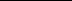 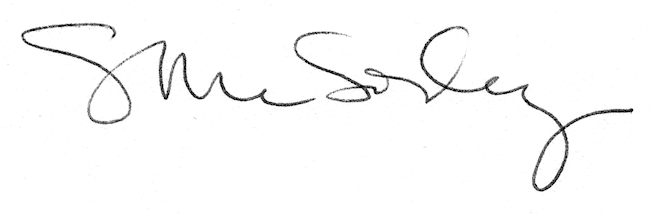 